The ribosome made out of rRNA and protein binds to the mRNA at the start codon, which is ________. The exposed start codon on the mRNA attracts a tRNA with a complementary anticodon UAC and corresponding amino acid, methionine.Another tRNA with an amino acid is attracted to the next codon on the mRNA, bringing it very close to the other tRNA molecule.The ribosome forms a peptide bond between the two amino acids, releasing them from the tRNAs.The process continues with the ribosome translating the mRNA strand and with tRNAs with complimentary anticodons providing amino acids. Translation ends when the ribosome reaches a stop codon on the mRNA. The completed polypeptide chain is released.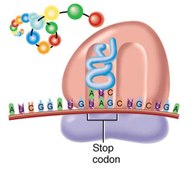 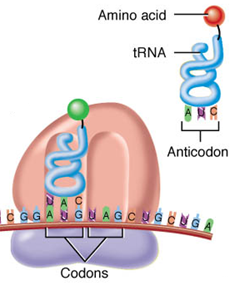 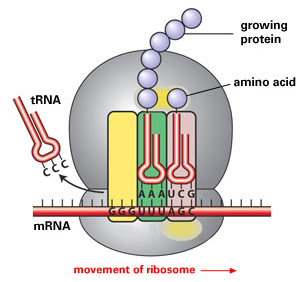 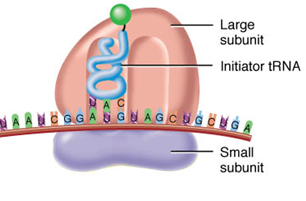 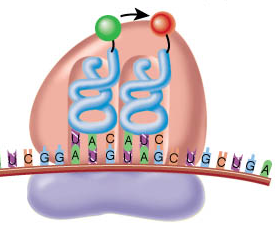 